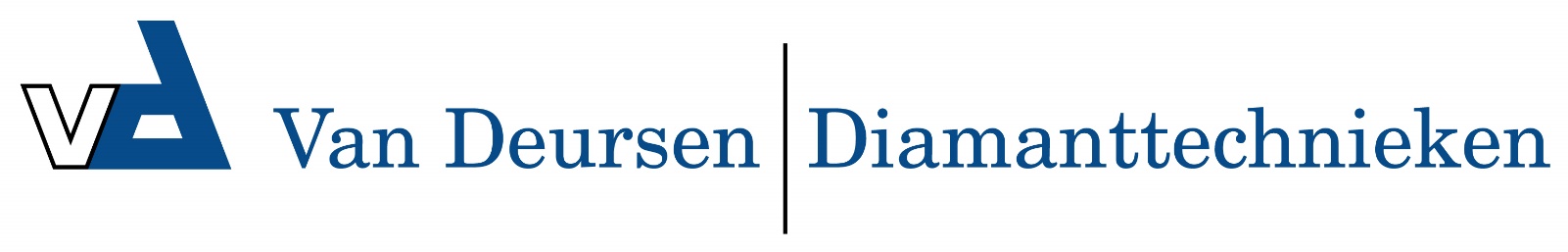 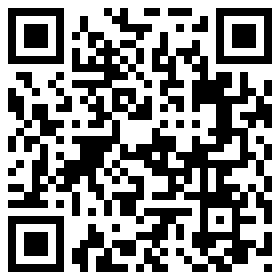 3045080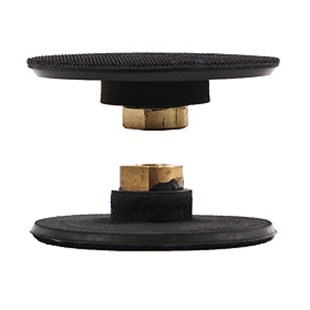 De rubbere opname M 14 - extreem flexibele klittenband kan gebruikt worden voor droge en natte pads op machines.3045080Gummiträger / D 100 mm / M 14Klett / extrem flexibel